СогласованоДиректор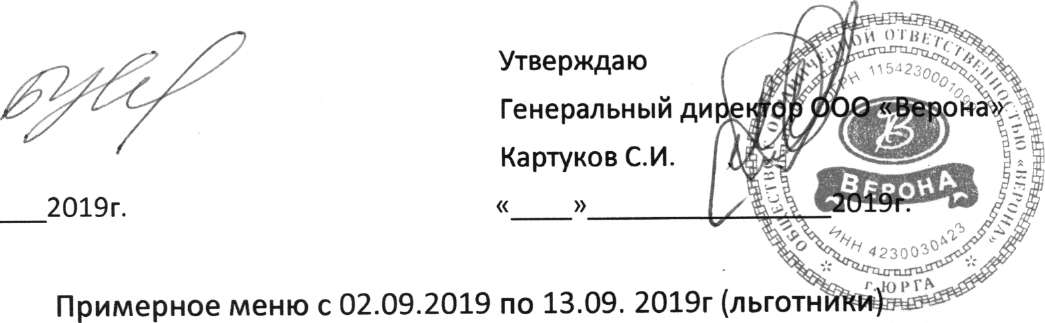 « »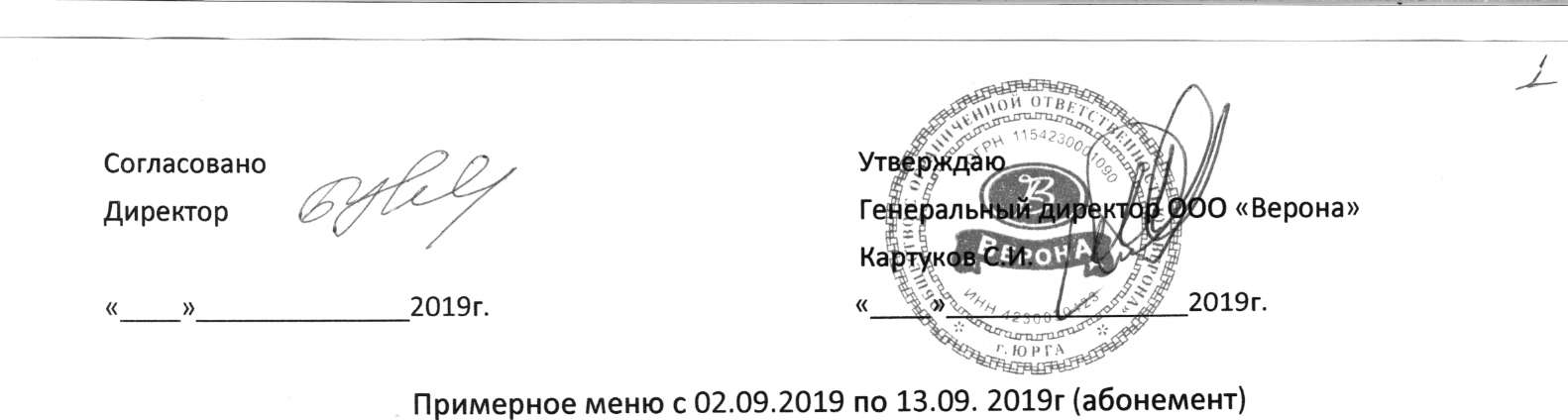 (Понедельник)Вес, г09.09(Понедельник)Вес, г11Сосиски отварные5022Каша гречневая10033Чай с/с20044Хлеб пшеничный1555Булочка Витушка5066ОЗ.ОЭ(Вторник)Вес, гЮ.ОЭ(Вторник)Вес, г1Котлета из говядины501Биточки из кур502Макароны отварные1002Картофельное пюре1003Чай с/с2003Компот из с/фруктов2004Хлеб пшеничный154Хлеб пшеничный155Булочка Домашняя505Булочка Любимая52б604.09{Среда)Вес, г11.09(Среда)Вес, г1Котлета из кур501Каша мол.пшенная150/52Картофельное пюре1002Чай с/с2003Напиток из шиповника2003Хлеб пшеничный154Хлеб пшеничный154Пицца с колбасой705Рогалик с повидлом5056605.09(Четверг)Вес, г12.09(Четверг)Вес, г1Гуляш из кур40/201Рулет из кур с яйцом502Каша гречневая1002Картофельное пюре1003Чай с/с2003Чай с/с2004Хлеб пшеничный154Хлеб пшеничный155Булочка Дорожная505Булочка Дорожная5066Об.ОЭ(Пятница)Вес, г13.09(Пятница)Вес, г1Тефтели из кур50/201Плов из кур с яйцо1502Картофельное пюре1002Чай с/с2003Чай с/с2003Хлеб пшеничный154Хлеб пшеничный154Калач русский505Коржик Школьный60566(Понедельник)Вес, г09.09(Понедельник)Вес, г11Сосиски отварные5022Каша гречневая10033Чай с/с20044Хлеб пшеничный1555Булочка Витушка5066ОЗ.ОЭ(Вторник)Вес, гЮ.ОЭ(Вторник)Вес, г1Котлета из говядины501Биточки из кур502Макароны отварные1002Картофельное пюре1503Чай с/с2003Огурцы свежие304Хлеб пшеничный154Компот витамин-ый2005Булочка Домашняя505Хлеб пшеничный1566Булочка Любимая5204.09(Среда)Вес, гИ.ОЭ(Среда)Вес, г1Котлета Домашняя501Каша молоч.пшенная200/52Картофельное пюре1502Чай с/с2003Напиток из шиповника2003Хлеб пшеничный154Хлеб пшеничный154Пицца с колбасой705Рогалик с повидлом5056605.09(Четверг)Вес, г12.09(Четверг)Вес, г1Гуляш из кур50/501Рулет из кур с яйцом752Каша гречневая1002Картофельное пюре1003Чай с/с2003Капуста тушеная504Хлеб пшеничный154Компот из св. яблок2005Булочка Дорожная505Хлеб пшеничный1566Булочка Фигурная5006.09(Пятница)Вес, г13.09(Пятница)Вес, г1Тефтели из кур50/501Плов из кур2002Картофельное пюре1502Чай с/с2003Огурцы свежие^03Хлеб пшеничный154Компот из с/фруктов2004Калач русский505Хлеб пшеничный1556Коржик Школьный756